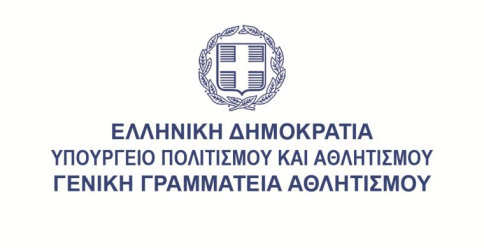 ΦΥΛΛΟ ΙΑΤΡΙΚΟΥ ΙΣΤΟΡΙΚΟΥ ΑΘΛΗΤΗ/ΤΡΙΑΣΙΑΤΡΙΚΟ ΑΠΟΡΡΗΤΟΕΠΩΝΥΜΟ: 	__________________________________	ΟΝΟΜΑ:     _________________________________ΦΥΛΟ: 	Α    Θ		ΗΛΙΚΙΑ:	 ______       	ΗΜΕΡΟΜΗΝΙΑ ΓΕΝΝΗΣΗΣ:   ___________________________ΟΝΟΜΑΤΕΠΩΝΥΜΟ ΠΡΟΠΟΝΗΤΗ: ___________________________________ΚΙΝΗΤΟ:  _____________________ΟΝΟΜΑ ΠΑΤΕΡΑ: ________________________   ΟΝΟΜΑ ΜΗΤΕΡΑΣ (ΣΕ ΑΝΗΛΙΚΟ):  _________________________ ΔΙΕΥΘΥΝΣΗ ΓΟΝΕΩΝ (ΣΕ ΑΝΗΛΙΚΟ): ________________________________________________________________ΤΗΛΕΦΩΝΟ ΟΙΚΙΑΣ ΓΟΝΕΩΝ (ΣΕ ΑΝΗΛΙΚΟ): _______________________	ΚΙΝΗΤΟ: ___________________________ΔΙΕΥΘΥΝΣΗ ΑΘΛΗΤΗ/ΤΡΙΑΣ: ____________________________________________________________________________ΤΗΛΕΦΩΝΟ ΟΙΚΙΑΣ ΑΘΛΗΤΗ/ΤΡΙΑΣ:  ___________________________________ ΚΙΝΗΤΟ: ___________________ΟΝΟΜΑΤΕΠΩΝΥΜΟ ΙΑΤΡΟΥ ΟΜΑΔΑΣ (ΠΑΙΔΙΑΤΡΟΥ ΣΕ ΑΝΗΛΙΚΟ <14 ΕΤΩΝ) :   ________________________________________ΤΗΛΕΦΩΝΟ ΙΑΤΡΟΥ ΟΜΑΔΑΣ  (Η ΠΑΙΔΙΑΤΡΟΥ) : ________________________  ΚΙΝΗΤΟ: ______________________ΟΝΟΜΑ ΚΑΙ ΤΗΛΕΦΩΝΟ ΚΑΡΔΙΟΛΟΓΟΥ: ____________________________________________________________ΣΩΜΑΤΟΜΕΤΡΙΚΑ ΣΤΟΙΧΕΙΑΥΨΟΣ (cm): ________________   		ΒΑΡΟΣ (Kg): _________________  		BMI: ________________ΑΤΟΜΙΚΟΙΣΤΟΡΙΚΟ (ΚΥΚΛΩΣΤΕ ΤΗΝ ΑΠΑΝΤΗΣΗ ΠΟΥ ΣΑΣ ΑΝΤΙΠΡΟΣΩΠΕΥΕΙ)1.	Είχατε πρόσφατα νoσηλευτεί για CoVID-19;	Α.	ΟΧΙ	Β.	ΝΑΙ (Αναφέρατε Νοσοκομείο και Ημερομηνίες )   _______________________________________		_______________________________________________________________________________2.	Είχατε κάνει για οποιοδήποτε λόγο τεστ PCR (ρινικό ή φαρυγγικό επίχρισμα) για  CoVID-19;	Α.	ΟΧΙ	Β.	ΝΑΙ ΗΤΑΝ ΑΡΝΗΤΙΚΟ 					(ΗΜΕΡΟΜ) ___________________	Γ. 	ΝΑΙ ΗΤΑΝ ΘΕΤΙΚΟ ΧΩΡΙΣ ΣΥΜΠΤΩΜΑΤΑ KAI ΕΜΕΙΝΑ ΣΠΙΤΙ 	(ΗΜΕΡΟΜ) ___________________3.	Είχατε κάνει για οποιοδήποτε λόγο τεστ αντισωμάτων για  CoVID-19;	Α.	ΟΧΙ	Β.	ΝΑΙ ΗΤΑΝ ΑΡΝΗΤΙΚΟ 					(ΗΜΕΡΟΜ) ___________________	Γ. 	ΝΑΙ ΗΤΑΝ ΘΕΤΙΚΟ ΧΩΡΙΣ ΣΥΜΠΤΩΜΑΤΑ KAI ΕΜΕΙΝΑ ΣΠΙΤΙ 	(ΗΜΕΡΟΜ) ___________________4.	Είχε κάποιο άτομο του στενού περιβάλλοντος σας πρόσφατα νοσήσει από CoVID-19;	Α.	ΟΧΙ	Β.	ΝΑΙ (Αναφέρατε Νοσοκομείο και Ημερομηνίες)   _______________________________________		_______________________________________________________________________________5.	Ταξιδέψατε τις τελευταίες 20 μέρες στο εξωτερικό;	Α.	ΟΧΙ	Β.	ΝΑΙ (Σε ποιες χώρες) _____________________________________________________________		_______________________________________________________________________________6.	Είχατε πρόσφατα (τελευταίες 6 εβδομάδες) κάποιο εμπύρετο νόσημα;	Α.	ΟΧΙ	Β.	ΝΑΙ (Αναλύστε)_____________________________________________________________		_______________________________________________________________________________7.	Έχετε αίσθημα εύκολης κόπωσης, ξηρό βήχα ή δύσπνοια τις τελευταίες 6 εβδομάδες;	Α.	ΟΧΙ	Β.	ΝΑΙ (Αναλύστε) __________________________________________________________________		_______________________________________________________________________________8.	Είστε καπνιστής/καπνίστρια; Α.	ΟΧΙ Β.	ΝΑΙ (μέσος αριθμός τσιγάρων ανά ημέρα: ___________) 9.	Κάνατε άσκηση στο σπίτι στη διάρκεια της πανδημίας του κορωνοϊού;Α.	ΟΧΙ ΚΑΘΟΛΟΥΒ.	ΣΤΑΤΙΚΟ ΠΟΔΗΛΑΤΟ ΚΑΙ/Η ΤΡΕΞΙΜΟ ΚΑΙ ΟΡΙΣΜΕΝΕΣ ΑΣΚΗΣΕΙΣ	Γ.	ΠΛΗΡΕΣ ΠΡΟΓΡΑΜΜΑ ΣΥΝΤΗΡΗΣΗΣ ΦΥΣΙΚΗΣ ΚΑΤΑΣΤΑΣΗΣ10.	Είχατε ενοχλήσεις κατά τη διάρκεια της άσκησης (ταχυκαρδία, ζάλη, δύσπνοια);Α.	ΟΧΙ	Β.	ΝΑΙ (Αναλύστε) __________________________________________________________________		_______________________________________________________________________________11.	Έχετε λιποθυμήσει ποτέ στην άσκηση ή μετά από αυτή;Α.	ΟΧΙ	Β.	ΝΑΙ (Αναλύστε) __________________________________________________________________		_______________________________________________________________________________12.	Έχετε κάποια χρόνιο νόσημα (όπως σακχαρώδης διαβήτης ή άσθμα);Α.	ΟΧΙ	Β.	ΝΑΙ (Αναλύστε) __________________________________________________________________		_______________________________________________________________________________13.	Παίρνετε αυτή την περίοδο κάποια φάρμακα;Α.	ΟΧΙ	Β.	ΝΑΙ (Αναλύστε) __________________________________________________________________		_______________________________________________________________________________14.	Έχετε αλλεργία σε ουσίες, φαγητό ή φάρμακα;Α.	ΟΧΙ	Β.	ΝΑΙ (Αναλύστε) __________________________________________________________________		_______________________________________________________________________________15.	Είχατε ποτέ παλαιότερα πόνο στο στήθος ή δυσφορία στο στέρνο κατά την άσκηση;Α.	ΟΧΙ	Β.	ΝΑΙ (Αναλύστε) __________________________________________________________________		_______________________________________________________________________________16.	Είχατε ποτέ παλαιότερα ταχυκαρδία (έντονη) ή αρρυθμία (άρρυθμο σφυγμό) κατά την άσκηση;Α.	ΟΧΙ	Β.	ΝΑΙ (Αναλύστε) __________________________________________________________________		_______________________________________________________________________________17.	Σας έχει ενημερώσει ποτέ ιατρός ότι έχετε ένα από τα ακόλουθα;	Α.	Υψηλή αρτηριακή πίεση	Β.	«Φύσημα» στην καρδιά	Γ.	Υψηλή χοληστερίνη	Δ.	Φλεγμονή στην καρδιά (περικαρδίτιδα, μυοκαρδίτιδα)18. 	Έχετε κάνει πρόσφατα καρδιολογικές εξετάσεις (π.χ. καρδιογράφημαή triplex);Α.	Εντός των τελευταίων 12 μηνών	Β.	Εντός των τελευταίων 2 ετών	Γ.	Έχω να κάνω εξέταση πάνω από δύο έτη19.	Υπάρχει κάποιος στην οικογένειά σας που υπέστη αιφνίδιο θάνατο;Α.	ΟΧΙ	Β.	ΝΑΙ (Αναλύστε) __________________________________________________________________		_______________________________________________________________________________20. 	Υπάρχει κάποιος στην οικογένειά σας που έχει κάποιο ιατρικό πρόβλημα;Α.	ΟΧΙ	Β.	ΝΑΙ (Αναλύστε) __________________________________________________________________		_______________________________________________________________________________21.	Υπάρχει κάποιος στην οικογένειας σας που πέθανε πριν την ηλικία των 50 ετών;Α.	ΟΧΙ	Β.	ΝΑΙ (Αναλύστε) __________________________________________________________________		_______________________________________________________________________________22.	Υπάρχει κανείς στην οικογένεια σας με σύνδρομο Marfan (αραχνοδακτυλία);Α.	ΟΧΙ	Β.	ΝΑΙ (Αναλύστε) __________________________________________________________________		_______________________________________________________________________________23.	Νοσηλευτήκατε ποτέ σε νοσοκομείο;Α.	ΟΧΙ	Β.	ΝΑΙ (Αναλύστε) __________________________________________________________________		_______________________________________________________________________________24.	Είχατε ποτέ κάνει επέμβαση;Α.	ΟΧΙ	Β.	ΝΑΙ(Αναλύστε) __________________________________________________________________		_______________________________________________________________________________25.	Είχατε ποτέ στο παρελθόν τραυματιστεί στα μαλακά μόρια  (συνδεσμικές κακώσεις, τενοντίτιδα, θλάση) με αποτέλεσμα να χάσετε προπονήσεις ή αγώνα;Α.	ΟΧΙ	Β.	ΝΑΙ (Αναλύστε) __________________________________________________________________		_______________________________________________________________________________		_______________________________________________________________________________		_______________________________________________________________________________		_______________________________________________________________________________		_______________________________________________________________________________		_______________________________________________________________________________26.	Έχετε κάτι άλλο να προσθέσετε;		_______________________________________________________________________________		_______________________________________________________________________________		_______________________________________________________________________________		_______________________________________________________________________________ΥΠΕΥΘΥΝΗ ΔΗΛΩΣΗ ΑΘΛΗΤΗ (HΚΗΔΕΜΟΝΑΣΕ ΑΝΗΛΙΚΟ)Ο κάτωθι υπογεγραμμένος αθλητής (ή κηδεμόνας αυτού) δηλώνουμε υπεύθυνα ότι τα ανωτέρω στοιχείαείναι αληθή.Κατανοούμε ότι η συλλογή αυτών των πληροφοριών γίνεται για καθαρά ιατρικούς σκοπούς και ότι λεπτομέρειες της υγείας του αθλητή δεν θα περιέλθουν σε τρίτα πρόσωπα.Κατανοούμε επίσης ότι το Ιατρικό Επιτελείο μπορεί να προτείνει την προσωρινή ή και οριστική απομάκρυνση του αθλητή από τις αθλητικές δραστηριότητες εφόσον κριθεί ότι αυτή μπορεί να επιδεινώσει κάποιο πρόβλημα υγείας ή ακόμη και να  θέσει σε κίνδυνο τη ζωή τη δική του ή άλλων.ΗΜΕΡΟΜΗΝΙΑ  __________________________Ο ΑΘΛΗΤΗΣ							ΟΝΟΜΑΤΕΠΩΝΥΜΟ _________________________ ΥΠΟΓΡΑΦΗ ________________________Ο ΚΗΔΕΜOΝΑΣ (ΣΕ ΑΝΗΛΙΚΟ ΑΘΛΗΤΗ)ΟΝΟΜΑΤΕΠΩΝΥΜΟ _________________________ ΥΠΟΓΡΑΦΗ ________________________